О ВАКЦИНАЦИИ В ВОПРОСАХ И ОТВЕТАХКакая вакцина против COVID-19 лучше всего подходит для меня?Все вакцины, зарегистрированные в России, эффективны и безопасны.Нужно ли мне прививаться, если я уже болел коронавирусом?Да, вам следует сделать прививку, даже если у вас ранее был COVID-19.Вакцины от COVID-19 могут встраиваться в ДНК?Нет, ни одна из вакцин против COVID-19 никак не влияет на вашу ДНК и не взаимодействует с ней.Могут ли вакцины против COVID-19 негативно повлиять на способность иметь детей?Нет никаких доказательств того, что какая-либо вакцина, включая вакцину против коронавируса может повлиять на фертильность у женщин или мужчин.Вирус мутирует. Будут ли вакцины работать против новых вариантов?Пока значимых изменений патогенов, способных влиять на течение болезни или эпидемический процесс не выявлено. Важно сделать прививку и продолжить меры по сокращению распространения вируса.Может ли вакцина против COVID-19 вызвать положительный результат теста на заболевание, например, ПЦР-теста или антигенного теста?Нет, вакцина против COVID-19 не может дать положительный результат ПЦР-теста или лабораторного теста на антиген.Могу ли я заболеть после прививки?После прививки от коронавируса (не из-за нее, а при последующем заражении вирусом) можно заболеть, описаны такие случаи. При появлении симптомов, в том числе ОРВИ у привитого человека, нужно немедленно обратиться к врачу и сделать ПЦР-тест.РАНЕЕ БЫЛ СOVID19НЕ ВЛИЯЕТНА ФЕРТИЛЬНОСТЬНЕ ВЛИЯЕТНА НФАЕРПТЦИРЛ-ТЬЕНСОТСТЬ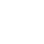 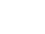 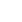 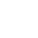 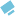 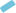 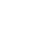 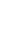 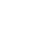 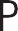 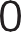 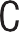 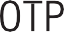 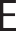 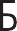 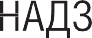 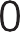 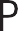 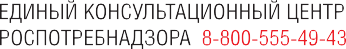 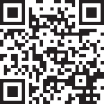 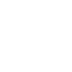 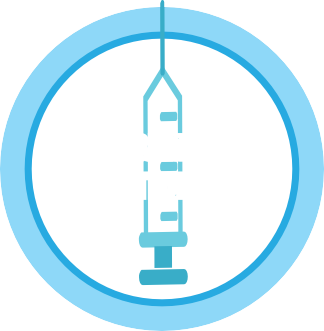 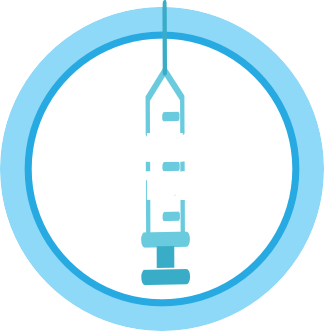 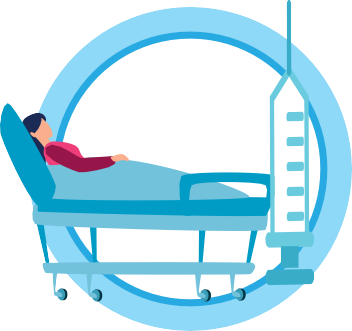 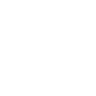 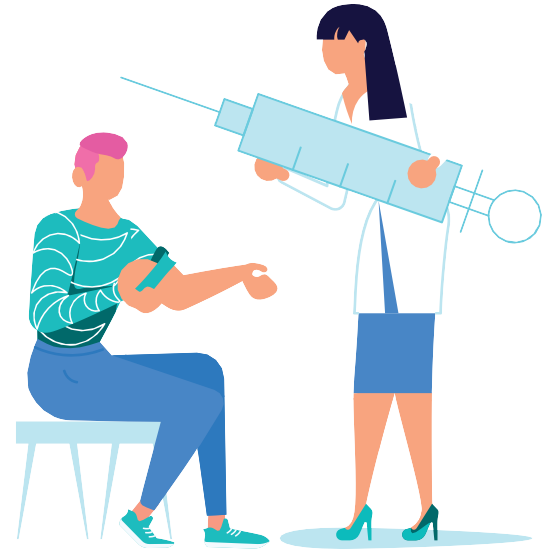 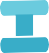 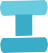 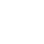 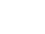 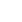 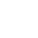 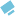 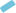 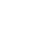 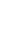 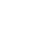 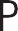 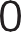 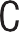 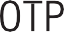 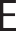 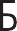 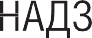 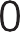 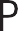 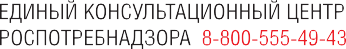 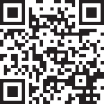 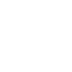 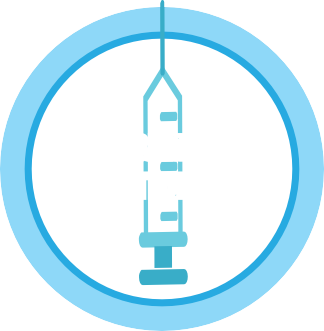 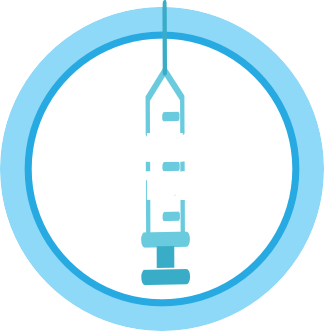 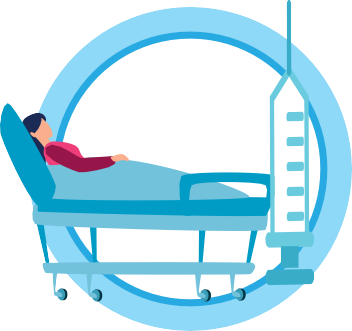 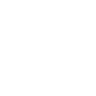 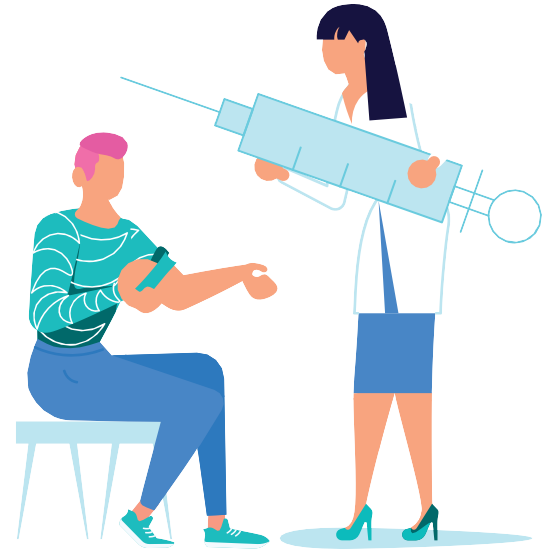 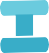 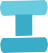 Подробнее на www.rospotrebnadzor.ru